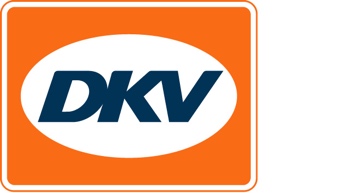 DKV nomme Jarco de Bruin nouveau directeur des services financiersDe Bruin poursuivra le développement des services financiers chez DKV / plus de 20 ans d’expérience chez INGRatingen, le 4 février 2020 – DKV Euro Service, l’un des leaders européens en matière de services de mobilité B2B, vient de nommer Jarco de Bruin (48 ans) au poste de directeur des services financiers, à compter du 15 mars prochain. Il s’agit d’une création de poste. Au sein de l’équipe dirigeante, de Bruin devra poursuivre le développement stratégique des services financiers, tels que Refund et Factoring. Il occupera cette même fonction pour les filiales REMOBIS et LUNADIS de DKV. Il rapportera au directeur financier de DKV, Peter Meier.« Nous sommes heureux d’avoir pu engager Jarco de Bruin au nouveau poste de directeur des services financiers », affirme Peter Meier. « Riche de sa longue expérience de directeur de la banque ING et comme consultant indépendant, il poursuivra le développement des services financiers de DKV et nous aidera à élargir notre portefeuille dans l’intérêt de nos clients. »Le Hollandais Jarco de Bruin était précédemment consultant indépendant et propriétaire du cabinet de consulting Chance4Change à Utrecht. Auparavant, il a été directeur commercial d’ING Lease. Parmi ses précédentes missions, il compte différents postes de direction chez ING Commercial Finance et ING Bank, pour lesquels il a travaillé pendant 21 ans au total.Plus d’informations sur www.dkv-euroservice.comLégende photo : A compter du 15 mars, Jarco de Bruin sera le nouveau directeur des services financiers de DKV. (Photo : DKV)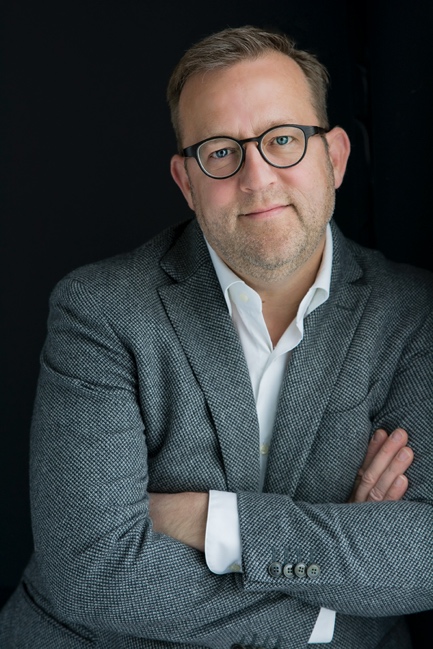 DKV Euro ServiceDepuis plus de 80 ans, DKV Euro Service est l’un des principaux prestataires de service en matière de transports routiers et de logistique. De la prise en charge sans argent liquide à plus de 72 000 points d’acceptation toutes marques confondues au règlement du péage en passant par la récupération de la TVA, DKV propose à ses clients une gamme complète de services pour leur permettre d’optimiser les coûts et de gérer efficacement leur flotte sur les routes européennes. DKV fait partie du groupe DKV MOBILITY SERVICES qui emploie quelque 1 000 personnes. En 2018, ce groupe, représenté dans 42 pays, a réalisé un chiffre d’affaires de 8,6 milliards d’euros. A l’heure actuelle, environ 200 000 clients utilisent 3,7 millions de cartes et unités de bord. En 2019, la carte DKV a été élue meilleure carte de carburant et de services pour la quinzième fois consécutive.Contact chez DKV: 
Greta Lammerse, Tél.: +31 252345665, E-mail: Greta.lammerse@dkv-euroservice.com
Bureau de presse: 
Sandra Van Hauwaert, Square Egg Communications, sandra@square-egg.be, GSM 0497 251816. 